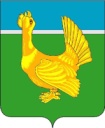 ДУМА ВЕРХНЕКЕТСКОГО РАЙОНАРЕШЕНИЕ № 21 от 25.02.2020                          				                           р.п. Белый  Яр										                  ул. Гагарина,15          В соответствии со статьёй 142 Бюджетного Кодекса Российской Федерации,  статьей 8 Федерального закона от 28 марта 1998 года № 53-ФЗ «О воинской обязанности и военной службе», постановлением Правительства Российской Федерации от 29.04.2006 № 258 «О субвенциях на осуществление полномочий по первичному воинскому учету на территориях, где отсутствуют военные комиссариаты», Законом Томской области от 28 декабря 2019 года № 166-ОЗ «О субвенциях на осуществление полномочий по первичному воинскому учету на территориях, где отсутствуют военные комиссариаты», постановлением Администрации Томской области от 06.02.2020 № 59а «Об утверждении Порядка предоставления из областного бюджета субвенций бюджетам муниципальных образований Томской области на осуществление полномочий по первичному воинскому учету», пунктом 3 Порядка предоставления межбюджетных трансфертов из местного бюджета муниципального образования Верхнекетский район Томской области бюджетам городского, сельских поселений Верхнекетского района, утверждённым решением Думы Верхнекетского района от 26.12.2013 № 97,Дума Верхнекетского района решила:1. Утвердить прилагаемый Порядок предоставления из бюджета муниципального образования Верхнекетский район Томской области бюджетам сельских поселений Верхнекетского района субвенций на осуществление полномочий по первичному воинскому учету на территориях, где отсутствуют военные комиссариаты согласно приложению к настоящему решению.2. Настоящее решение  вступает  в  силу  со  дня  его  официального  опубликования  в  информационном  вестнике  Верхнекетского  района  «Территория» и распространяет свое действие на правоотношения, возникшие с 01.01.2020 года.3. Разместить настоящее решение на официальном сайте Администрации Верхнекетского района.4. Контроль за исполнением настоящего решения возложить на начальника Управления финансов Администрации Верхнекетского района.Дело-1, Админ. -1, прокуратура–1, УФ-1, поселения-9.Об утверждении Порядка предоставления из бюджета муниципального образования Верхнекетский район Томской области бюджетам сельских поселений Верхнекетского района субвенций на осуществление полномочий по первичному воинскому учету на территориях, где отсутствуют военные комиссариаты Председатель  Думы Верхнекетского района___________________Е.А.ПарамоноваИ.о Главы Верхнекетского района __________________С.А.АльсевичПриложениеУтвержден решением ДумыВерхнекетского района от «25» февраля 2020 № 21Порядокпредоставления из бюджета муниципального образования Верхнекетский район Томской области бюджетам сельских поселений Верхнекетского района субвенций на осуществление полномочий по первичному воинскому учету на территориях, где отсутствуют военные комиссариатыНастоящий Порядок предоставления из бюджета муниципального образования Верхнекетский район Томской области бюджетам сельских поселений Верхнекетского района субвенций на осуществление полномочий по первичному воинскому учету на территориях, где отсутствуют военные комиссариаты (далее - Порядок) определяет правила предоставления из бюджета муниципального образования Верхнекетский район Томской области бюджетам сельских поселений Верхнекетского района субвенций на осуществление полномочий по первичному воинскому учету на территориях, где отсутствуют военные комиссариаты (далее- Субвенции).2. Субвенции предоставляются бюджетам сельских поселений Верхнекетского района (далее - Поселения) в соответствии Законом Томской области от 28 декабря 2019 года № 166-ОЗ «О субвенциях на осуществление полномочий по первичному воинскому учету на территориях, где отсутствуют военные комиссариаты», постановлением Администрации Томской области от 06.02.2020 № 59а «Об утверждении Порядка предоставления из областного бюджета субвенций бюджетам муниципальных образований Томской области на осуществление полномочий по первичному воинскому учету», в целях финансирования расходных обязательств, возникающих при выполнении переданных полномочий по первичному воинскому учету.3. Общий объем Субвенций, подлежащий предоставлению в соответствии с настоящим Порядком, устанавливается решением Думы Верхнекетского района о местном бюджете муниципального образования Верхнекетский район Томской области на соответствующий финансовый год или на соответствующий финансовый год и плановый период на цели, предусмотренные пунктом 2 настоящего Порядка за счет средств субвенций на осуществление полномочий по первичному воинскому учету на территориях, где отсутствуют военные комиссариаты, выделенных бюджету муниципального образования Верхнекетский район из областного бюджета для последующего распределения между Поселениями.4. Субвенции перечисляются Поселениям в соответствии со сводной бюджетной росписью и утвержденным кассовым планом местного бюджета муниципального образования Верхнекетский район Томской области.5. Размер средств, передаваемых Поселениям, определяется исходя из количества граждан, состоящих на первичном воинском учете по состоянию на 31 декабря предшествующего года, и методики распределения субвенций из областного бюджета между органами местного самоуправления, установленной в Законе Томской области от 28 декабря 2019 года № 166-ОЗ «О субвенциях на осуществление полномочий по первичному воинскому учету на территориях, где отсутствуют военные комиссариаты».6. Поселения ежеквартально, не позднее 7-го числа месяца, следующего за отчетным кварталом, представляют в уполномоченный орган исполнительной власти субъекта Российской Федерации отчет о расходах местных бюджетов, связанных с осуществлением полномочий по первичному воинскому учету на территориях, где отсутствуют военные комиссариаты, источником финансового обеспечения которых являются субвенции, по форме, устанавливаемой Министерством финансов Российской Федерации по согласованию с Министерством обороны Российской Федерации.7. В случае осуществления расходов местных бюджетов, связанных с осуществлением полномочий по первичному воинскому учету на территориях, где отсутствуют военные комиссариаты, источником финансового обеспечения которых являются субвенции, с нарушением условий, установленных Правилами, предоставления из федерального бюджета бюджетам субъектов Российской Федерации субвенций на осуществление полномочий по первичному воинскому учету на территориях, где отсутствуют военные комиссариаты, утвержденными постановлением Правительства Российской Федерации от 29.04.2006 № 258 «О субвенциях на осуществление полномочий по первичному воинскому учету на территориях, где отсутствуют военные комиссариаты», соответствующие средства взыскиваются в местный бюджет для последующей передачи в областной бюджет в порядке, установленном законодательством Российской Федерации.8. Условиями расходования Субвенций являются:1) целевое использование Субвенций;2) достоверность представляемых отчетов, указанных в пункте 6 настоящего Порядка;2) соблюдение Поселениями требований настоящего Порядка.9. В случае неиспользования или нецелевого использования субвенции, данные средства подлежат возврату в бюджет муниципального образования Верхнекетский район Томской области в установленном бюджетным законодательством порядке.9. Контроль за целевым использованием субвенций осуществляет Управление финансов Администрации Верхнекетского района.